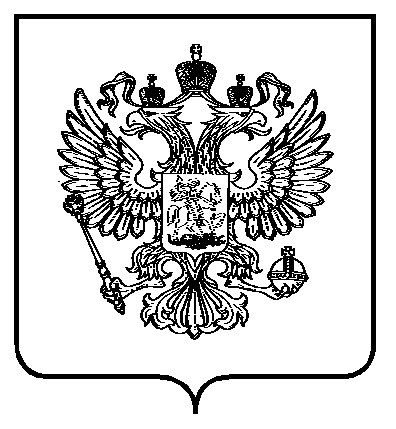 В соответствии с частью 4 статьи 8.3 Федерального закона 
от 26 декабря 2008 г. № 294-ФЗ «О защите прав юридических лиц 
и индивидуальных предпринимателей при осуществлении государственного контроля (надзора) и муниципального контроля» (Собрание законодательства Российской Федерации, 2008, № 52, ст. 6249; 2009, № 18, ст. 2140; № 29, 
ст. 3601, № 48, ст. 5711, № 52, ст. 6441; 2010, № 17, ст. 1988, № 18, ст. 2142, 
№ 31, ст. 4160, № 31, ст. 4193, № 31, ст. 4196, № 32, ст. 4298; 2011, № 1, ст. 20, № 17, ст. 2310, № 23, ст. 3263, № 27, ст. 3880, № 30, ст. 4590, № 48, ст. 6728; 2012, № 19, ст. 2281, № 26, ст. 3446, № 31, ст. 4320, № 31, ст. 4322, № 47, 
ст. 6402; 2013, № 9, ст. 874, № 27, ст. 3477, № 30, ст. 4041, № 44, ст. 5633, № 48, ст. 6165, № 49, ст. 6338, № 52, ст. 6961, № 52, ст. 6979, № 52, ст. 6981; 2014, 
№ 11, ст. 1092, № 11, ст. 1098, № 26, ст. 3366, № 30, ст. 4220, № 30, ст. 4235, 
№ 30, ст. 4243, № 30, ст. 4256, № 42, ст. 5615, № 48, ст. 6659; 2015, № 1, ст. 53, ст. 64, ст. 72, ст. 85, № 14, ст. 2022; 2015, № 18, ст. 2614, № 27, ст. 3950, № 29, ст. 4339, ст. 4362, ст. 4372, ст. 4389, № 45, ст. 6207, № 48, ст. 6707; 2016, № 11, ст. 1495, № 18, ст. 2503, № 27, ст. 4160, № 27, ст. 4164, № 27, ст. 4187, № 27, 
ст. 4210, № 27, ст. 4287, № 50, ст. 6975; 2017, № 9, ст. 1276, № 18, ст. 2673) приказываю:Утвердить прилагаемый порядок оформления и содержание заданий 
на проведение мероприятий по контролю без взаимодействия с юридическими лицами при осуществлении государственного надзора за деятельностью саморегулируемых организаций в области инженерных изысканий, архитектурно-строительного проектирования, строительства, реконструкции и капитального ремонта объектов капитального строительства, и оформления результатов таких мероприятий.Руководитель                                                                                           А.В. АлёшинПРИЛОЖЕНИЕ к приказу Федеральной службы по экологическому, технологическому и атомному надзоруот «___» _______20 __г. №______ ПОРЯДОК ОФОРМЛЕНИЯ И СОДЕРЖАНИЕ ЗАДАНИЙ НА ПРОВЕДЕНИЕ МЕРОПРИЯТИЙ ПО КОНТРОЛЮ 
БЕЗ ВЗАИМОДЕЙСТВИЯ С ЮРИДИЧЕСКИМИ ЛИЦАМИ 
ПРИ ОСУЩЕСТВЛЕНИИ ГОСУДАРСТВЕННОГО НАДЗОРА 
ЗА ДЕЯТЕЛЬНОСТЬЮ САМОРЕГУЛИРУЕМЫХ ОРГАНИЗАЦИЙ 
В ОБЛАСТИ ИНЖЕНЕРНЫХ ИЗЫСКАНИЙ, АРХИТЕКТУРНО-СТРОИТЕЛЬНОГО ПРОЕКТИРОВАНИЯ, СТРОИТЕЛЬСТВА, РЕКОНСТРУКЦИИ И КАПИТАЛЬНОГО РЕМОНТА ОБЪЕКТОВ КАПИТАЛЬНОГО СТРОИТЕЛЬСТВА, И ОФОРМЛЕНИЯ РЕЗУЛЬТАТОВ ТАКИХ МЕРОПРИЯТИЙ	1. Настоящий порядок оформления и содержания заданий 
на проведение мероприятий по контролю без взаимодействия 
с юридическими лицами при осуществлении государственного надзора 
за деятельностью саморегулируемых организаций в области инженерных изысканий, архитектурно-строительного проектирования, строительства, реконструкции и капитального ремонта объектов капитального строительства, и оформления результатов таких мероприятий (далее – мероприятие по контролю, саморегулируемая организация) определяет:порядок оформления задания на проведение мероприятия по контролю;содержание задания на проведение мероприятия по контролю;оформление результатов мероприятия по контролю.2. Задание на проведение мероприятия по контролю оформляется начальником ответственного структурного подразделения центрального аппарата Ростехнадзора и утверждается заместителем руководителя Ростехнадзора.3. Задание на проведение мероприятия по контролю оформляется 
в отношении саморегулируемой организации, сведения о которой 
на дату утверждения задания внесены в государственный реестр саморегулируемых организаций в области инженерных изысканий, архитектурно-строительного проектирования, строительства, реконструкции и капитального ремонта объектов капитального строительства (далее – государственный реестр саморегулируемых организаций).4. Задание на проведение мероприятия по контролю может быть оформлено на несколько саморегулируемых организаций.5. Задание на проведение мероприятия по контролю должно содержать:дату и номер задания на проведение мероприятия по контролю;полное и сокращенное наименование саморегулируемой организации, 
в отношении которой проводится мероприятие по контролю, идентификационный номер налогоплательщика, основной государственный регистрационный номер записи в едином государственном реестре юридических лиц, регистрационный номер записи в государственном реестре саморегулируемых организаций, адрес (место нахождения) исполнительного органа саморегулируемой организации;сроки проведения мероприятия по контролю;фамилию, имя, отчество (при наличии) должностного лица или должностных лиц, уполномоченных на проведение мероприятий 
по контролю в соответствии с настоящим заданием на проведение мероприятий по контролю;перечень мероприятий по контролю:- наблюдение за соблюдением саморегулируемой организацией обязательных требований при размещении информации в информационно-телекоммуникационной сети  «Интернет»;- наблюдение за соблюдением обязательных требований посредством анализа информации о деятельности либо действиях саморегулируемой организации, обязанность по представлению которой (в том числе посредством использования федеральных государственных информационных систем) возложена на саморегулируемую организацию в соответствии 
с федеральным законом;иную дополнительную информацию, необходимую для проведения мероприятия по контролю.6. Результаты мероприятия по контролю оформляются в виде заключения, в котором должна содержаться следующая информация:дата и номер задания на проведение мероприятия по контролю;полное и сокращенное наименование саморегулируемой организации, 
в отношении которой проводилось мероприятие по контролю, идентификационный номер налогоплательщика, основной государственный регистрационный номер записи в едином государственном реестре юридических лиц, регистрационный номер записи в государственном реестре саморегулируемых организаций, адрес (место нахождения) исполнительного органа саморегулируемой организации;сроки проведения мероприятия по контролю;фамилия, имя, отчество (при наличии) должностного лица 
или должностных лиц, проводивших мероприятие по контролю;информация о соблюдении саморегулируемой организацией обязательных требований и (или) о выявленных в деятельности саморегулируемой организации нарушениях обязательных требований;в случае выявления в деятельности саморегулируемой организации нарушений обязательных требований информация о необходимости принятия решения о проведении в отношении саморегулируемой организации внеплановой проверки или о необходимости составления и направления ей предостережения о недопустимости нарушения обязательных требований и (или) о необходимости принятия иных мер в соответствии с законодательством Российской Федерации о градостроительной деятельности и о саморегулируемых организациях;дата составления заключения;подпись (подписи) лиц должностного лица или должностных лиц, проводивших мероприятие по контролю._______________Об утверждении порядка оформления и содержания заданий 
на проведение мероприятий по контролю без взаимодействия 
с юридическими лицами при осуществлении государственного надзора 
за деятельностью саморегулируемых организаций в области инженерных изысканий, архитектурно-строительного проектирования, строительства, реконструкции и капитального ремонта объектов капитального строительства, и оформления результатов таких мероприятий